Uniwersytet Mikołaja Kopernika w Toruniu – 16pktWydział Nauk Ekonomicznych i Zarządzania – 15 pktJanina Kowalska - 15pktnr albumu: 287 111 – 12pktkierunek: ekonomia - 12 pktPraca <magisterska, licencjacka lub inżynierska> – 13 pktBezrobocie osób niepełnosprawnych ze względu 
na poziom wykształcenia w Polsce – 18 pktOpiekun pracy dyplomowej – 13pktTytuł, stopień naukowy, imię i nazwiskoToruń 2021 – 13 pktStrona tytułowa bez nadrukowanego numeru stronyWakat (pusta strona)(też bez numeru na stronie )Spis treści (styl: Tytuł – bez rozdziału) – 16pkt (tak jak tytuły rozdziałów)	Spis treści powinien: (styl: Tekst pracy)zawierać wszystkie wydzielone i numerowane składniki pracy (np. wstęp, rozdziały, podrozdziały, literatura, spisy tabel, aneks, itp.,znajdować się po karcie tytułowej (na trzeciej stronie pracy)rekomendujemy automatyczne wstawianie spisu treści.Przykład znajduje się na kolejnej stronie:Wstęp (spis treści należy wygenerować automatycznie)Rozdział 1Tytuł rozdziału pierwszego	1.1.	4	1.2.	8		1.2.1.	9		1.2.2.	11	1.3.	15	1.4.	17Rozdział 2Tytuł rozdziału drugiego	2.1.	20	2.2.	25	2.3.	27		2.2.1.	28		2.2.2.	29	2.4.	31Rozdział 3Tytuł rozdziału trzeciego	3.1.	32	3.2.	35	3.3.	41		3.3.1.	49		3.3.2.	53	3.4.	58Zakończenie	65Literatura	68Wstęp <zaczyna się od nowej strony nieparzystej> 16 pkt – jak tytuły rozdziałów	Problematyka pracy musi mieścić się w ramach nauk ekonomicznych, chociaż dopuszczalne są, a nawet pożądane prace nawiązujące do innych dziedzin wiedzy, jak prawo, socjologia, psychologia czy geografia. Praca dyplomowa musi dotyczyć dokładnie określonego problemu ekonomicznego, co powinno znaleźć swój wyraz w tytule. 	Wstęp pracy powinien obejmować: motywację podjęcia tematu przez autora,wyodrębnienie przedmiotu badania oraz określenie znaczenia podejmowanego tematu (także dla praktyki),przedstawienie i wyjaśnienie celu pracy, w tym jej celu(ów) aplikacyjnego,hipotezy badawcze lub pytania badawcze,zakres przestrzenny i czasowy prezentowanych problemów,   opis metod stosowanych w pracy,określenie charakteru i rodzaju wykorzystywanych źródeł,opis zamierzonego postępowania uwzględniający strukturę pracy. Np. ta część mogłaby brzmieć: 	W pracy poruszono problem negatywnego wpływu płacy minimalnej na zatrudnienie, ze szczególnym zwróceniem uwagi na zatrudnienie wśród osób młodych do 29 roku życia. Problem ten jest omawiany rzadko, pomimo tego, iż występuje powszechnie w krajach Unii Europejskiej, a jego skutki są wysoce szkodliwe zarówno dla rynku pracy, jak i całej gospodarki.  	Celem niniejszej pracy jest udowodnienie istnienia negatywnego wypływu płacy minimalnej na zatrudnienie oraz zweryfikowanie, jakie czynniki mogą minimalizować bądź maksymalizować ten efekt.   	Praca składa się z trzech rozdziałów – teoretycznego (dotyczącego teorii ekonomii dla badanego tematu), metodycznego oraz empirycznego	W rozdziale pierwszym przedstawiono historię powstania kategorii płacy minimalnej i jej rozwoju; wskazano na szczególne cele płacy minimalnej jako środka likwidowania nierówności społecznych w Europie oraz na jej negatywne oddziaływanie na zatrudnienie, zwłaszcza wśród osób młodych i niewykwalifikowanych. 	Rozdział drugi przedstawia metody zastosowane w badaniu przeprowadzonym w rozdziale empirycznym. Opisano w nim sposoby modelowania niestacjonarnych szeregów czasowych w krótkim okresie (modele ECM) oraz w długim okresie (modele ADL).	W rozdziale trzecim przeprowadzono badanie wpływu wzrostu płacy minimalnej na zatrudnienie w krótkim i długim okresie, z wyróżnieniem zatrudnienia osób młodych do 29 roku życia, w trzech wybranych krajach UE – Holandii, Francji oraz Hiszpanii. Państwa te różnią się między sobą wysokością stopy bezrobocia, strukturą rynku pracy oraz strategią ustalania płacy minimalnej; przynależą one również do różnych grup systemów rynkowych (odpowiednio: nordyckiego, kontynentalnego oraz śródziemnomorskiego). Analizę przeprowadzono dwóch wersjach – z płacą minimalną wyrażoną bezwzględnie oraz płacą minimalną wyrażoną w relacji do płacy średniej (współczynnik Kaitza). Ramy czasowe badania obejmowały lata 1980–2015, wykorzystano dane o częstotliwości rocznej (dane pochodzą ze Eurostatu). 	Pracę kończą szeroko ujęte wnioski sformułowane na podstawie przeprowadzonego badania. Szczególnie zwrócono uwagę na….Rozdział 1 (styl: Rozdział) <zaczyna się od nowej strony nieparzystej> - 14 pktNierówności dochodowe (styl: Tytuł rozdziału) <czcionka 16 pkt>1.1. Wprowadzenie (styl: Tytuł podrozdziału) <czcionka 14 pkt> -	Przekonanie, że nierówności dochodowe są naturalnym zjawiskiem powodowanym przez działanie wszystkim znanych sił rynkowych na rynku okazuje się być mylące, ponieważ udział państwa w grze rynkowej powoduje, że wpływa ono bezpośrednio, lub pośrednio na zjawiska takie jak nierówności. I tak, między innymi Stiglitz  wyraża przekonanie, że nierówności występujące w społeczeństwie nie są w pełni kształtowane przez niczym nieskrępowane siły rynkowe i duży udział mają w tym polityki gospodarcze krajów. Przy użyciu odpowiedniej strategii polityki redystrybucyjnej państwo jest w stanie zmierzyć się z rosnącym poziomem nierówności dochodowych, szczególnie w rozwiniętych gospodarkach, w których ten problem w ostatnich czasach się pogłębia.	Przekonanie, że nierówności dochodowe są naturalnym zjawiskiem powodowanym przez działanie wszystkim znanych sił rynkowych na rynku okazuje się być mylące, ponieważ udział państwa w grze rynkowej powoduje, że wpływa ono bezpośrednio, lub pośrednio na zjawiska takie jak nierówności. I tak, między innymi Stiglitz  wyraża przekonanie, że nierówności występujące w społeczeństwie nie są w pełni kształtowane przez niczym nieskrępowane siły rynkowe i duży udział mają w tym polityki gospodarcze krajów. Przy użyciu odpowiedniej strategii polityki redystrybucyjnej państwo jest w stanie zmierzyć się z rosnącym poziomem nierówności dochodowych, szczególnie w rozwiniętych gospodarkach, w których ten problem w ostatnich czasach się pogłębia. …	Przekonanie, że nierówności dochodowe są naturalnym zjawiskiem powodowanym przez działanie wszystkim znanych sił rynkowych na rynku okazuje się być mylące, ponieważ udział państwa w grze rynkowej powoduje, że wpływa ono bezpośrednio, lub pośrednio na zjawiska takie jak nierówności. I tak, między innymi Stiglitz  wyraża przekonanie, że nierówności występujące w społeczeństwie nie są w pełni kształtowane przez niczym nieskrępowane siły rynkowe i duży udział mają w tym polityki gospodarcze krajów. Przy użyciu odpowiedniej strategii polityki redystrybucyjnej państwo jest w stanie zmierzyć się z rosnącym poziomem nierówności dochodowych, szczególnie w rozwiniętych gospodarkach, w których ten problem w ostatnich czasach się pogłębia. …1.2. Determinanty nierówności dochodowych 1.2.1. Czynniki demograficzne i struktura gospodarstw domowych (styl: Tytuł podpodrozdziału) <czcionka 12 pkt> 	Poza strukturą wiekową społeczeństwa istotne implikacje dla poziomu nierówności dochodów mają charakterystyki gospodarstw domowych, które bada się pod względem liczby, wieku i wzajemnych relacji zachodzących między członkami rodziny w gospodarstwie. Okazuje się, że samotne matki, które nigdy nie były w małżeństwie wykazują niższe dochody niż te owdowiałe lub rozwiedzione, dodatkowo rodziny samotnych matek są pięć razy częściej biedne, czyli mają dochody zaspokajające tylko najważniejsze potrzeby od rodzin z dwojgiem rodziców będących małżeństwem .	Poza strukturą wiekową społeczeństwa istotne implikacje dla poziomu nierówności dochodów mają charakterystyki gospodarstw domowych, które bada się pod względem liczby, wieku i wzajemnych relacji zachodzących między członkami rodziny w gospodarstwie. Okazuje się, że samotne matki, które nigdy nie były w małżeństwie wykazują niższe dochody niż te owdowiałe lub rozwiedzione, dodatkowo rodziny samotnych matek są pięć razy częściej biedne, czyli mają dochody zaspokajające tylko najważniejsze potrzeby od rodzin z dwojgiem rodziców będących małżeństwem .	Poza strukturą wiekową społeczeństwa istotne implikacje dla poziomu nierówności dochodów mają charakterystyki gospodarstw domowych, które bada się pod względem liczby, wieku i wzajemnych relacji zachodzących między członkami rodziny w gospodarstwie. Okazuje się, że samotne matki, które nigdy nie były w małżeństwie wykazują niższe dochody niż te owdowiałe lub rozwiedzione, dodatkowo rodziny samotnych matek są pięć razy częściej biedne, czyli mają dochody zaspokajające tylko najważniejsze potrzeby od rodzin z dwojgiem rodziców będących małżeństwem .	Jeśli w tekście pracy powołujemy się na akt prawny po raz pierwszy - należy podać skróconą nazwę dokumentu oraz dane wraz z numerem Dziennika Ustaw Rzeczpospolitej Polskiej i ewentualnymi zmianami. Oto przykład powołania się na ustawę: Ustawa z dnia 12 marca 2004r. o pomocy społecznej (Dz. U. 2004 Nr 64 poz. 593, z późniejszymi zmianami). W kolejnych przywołaniach można zastosować skrócony opis wraz z numerem Dziennika Ustaw Rzeczpospolitej Polskiej i ewentualnymi zmianami. Oto przykład: Zgodnie z treścią ustawy o pomocy społecznej (Dz. U. 2004 Nr 64 poz. 593, z późniejszymi zmianami)…1.2.2. Dostęp do edukacji, wykształcenie i umiejętności (styl: Tytuł podpodrozdziału) <czcionka 12pkt>  	W literaturze przedmiotu wskazuje się edukację jako jeden z najważniejszych czynników wpływających na nierówności dochodów. Lepszy dostęp do szkolnictwa wyższego może zwiększyć szanse zarobkowe najuboższej części społeczeństwa, prowadząc do zmniejszenia ubóstwa i nierówności zarobków .1.3. Wpływ płacy minimalnej na zatrudnienie, w tym zatrudnienie wśród młodych pracowników <jeżeli tytuł przechodzi do drugiego wiersza, to daje się podcięcie – zawsze w tytułach>Rozdział 2 <zaczyna się od nowej strony nieparzystej>Modelowanie niestacjonarnych szeregów czasowych w ujęciu krótko- i długookresowym2.1. Wprowadzenie 	W rozdziale drugim przedstawione zostaną metody statystycznej analizy wielowymiarowej, które odnoszą się do grupy metod statystycznych, za pomocą których jednoczesnej analizie poddane są pomiary przynajmniej dwóch zmiennych opisujących obiekty badania. Dane wykorzystane w analizie empirycznej pochodzą ze strony Głównego Urzędu Statystycznego .2.2. Podstawowe zagadnienia statystycznej analizy wielowymiarowej2.2.1. Metoda Hellwiga	Z. Hellwig w 1968 roku jako pierwszy przedstawił propozycje metody polegającej na porządkowaniu liniowym obiektów z wykorzystaniem wzorca. Wyznaczenie taksonomicznego miernika rozwoju przebiega w kilku etapach, które zostały przedstawione poniżej.Pierwszy etap konstruowania miary syntetycznej Hellwiga polega na normalizacji zmiennych diagnostycznych. Dzięki standaryzacji można porównywać zmienne o różnych przedziałach wartości. Polega ona na przekształceniu macierzy obserwacji X o n wierszach i k kolumnach w macierz zmiennych standaryzowanych zgodnie z poniższym wzorem :	,	(1)gdzie:,,  – to średnia arytmetyczna danej zmiennej, – to odchylenie standardowe.2.2.3. Interpretacja modelu ADL przy założeniu równowagi długookresowej  	Równowaga długookresowa oznacza stan, do którego zmierza układ po uprzednim wytrąceniu go z równowagi, i który…2.3. Ujęcie krótkookresowe – model korekty błędem ECM 2.3.1. Testowanie kointegracji między zmiennymi 	Koncepcja kointegracji została wprowadzona do literatury przez Engle’a i Grangera w 1987 r. Występowanie relacji kointegrującej oznacza…2.4. Weryfikacja statystyczna modelu 	Weryfikacja statystyczna modelu polega na ocenie istotności i stabilności parametrów oraz sprawdzeniu, czy….Rozdział 3 <zaczyna się od nowej strony nieparzystej> Badanie determinant nierówności w krajach Unii Europejskiej3.1. Wprowadzenie 	W niniejszym rozdziale przeprowadzone zostanie badanie potencjalnych determinant nierówności dochodowych w krajach Unii Europejskiej.Warto zwrócić uwagę, że rozdział ten ma korespondować z treściami z rozdziału pierwszego, tzn. zawarte tam treści mają służyć jako podstawa do przeprowadzonych analiz w tym rozdziale oraz stanowić bazę dla ekonomicznej interpretacji wyników. 3.2. Poziom nierówności ekwiwalentnych dochodów do dyspozycji w państwach objętych badaniem	Przed przystąpieniem do badania warto przyjrzeć się podstawowym….3.3. Charakterystyka danych 	W analizie wykorzystane zostały dane w postaci szeregów czasowych o częstotliwości rocznej. Okres badania to lata 1980–2015 dla Hiszpanii i Holandii, 1983–2015 dla Francji. Krótszy okres badania dla Francji spowodowany jest luką w danych dotyczących wielkości zatrudnienia. W analizie wykorzystano następujące szeregi czasowe: zatrudnienie wśród osób w wieku 20–29 lat wyrażone w tysiącach osób (ozn. Z_29), zatrudnienie wśród osób w wieku 20–64 lata wyrażone w tysiącach osób (ozn. Z_64), Umieszcza się tu wykresy, tabele, rysunki z odpowiednim komentarzem….3.3. Kolejne podrozdziały opisujące etapy badania   	Liczba tych podrozdziałów zależy od koncepcji badania empirycznego i jego zakresu. Wyniki w tym rozdziale muszą być przetworzone, tj. nie mogą to być wyniki w formie wydruków z komputera (tak jak są drukowane z programu), tylko zestawione w tabele, których układ ułatwia wyciągnięcie wniosków, m.in. w kontekście weryfikacji hipotez badawczych. 3.4. Kolejne podrozdziały opisujące etapy badania   	W zależności od obszerności badania i jego koncepcji, liczby danych statystycznych, itp. liczba podrozdziałów będzie różna w różnych pracach. Zakończenie <zaczyna się od nowej strony nieparzystej>Zakończenie powinno:stanowić podsumowanie zapowiedzianego we wstępie, a przedstawionego w pracy problemu badawczego, włącznie z celem pracy i hipotezami badawczymi,być reasumpcją wyników badań, tzn. nie ich dosłownym powtórzeniem, ale twórczą, syntetyzującą prezentacją,  zawierać próbę oceny uzyskania takich, a nie innych rezultatów (np. z powodu dostępu do źródeł, możliwości przeprowadzenia określonych badań itp.),zawierać informacje o poruszanych, ale nie rozwiązanych lub nie do końca rozstrzygniętych w pracy problemach badawczych.LiteraturaSpis literatury wykorzystywanej w pracy powinien zostać sporządzony:w porządku alfabetycznym (co najmniej 20 pozycji, a przy pacach magisterskich – ok. 30. w stylu APAspis może (ale nie musi) być numerowany.(odstęp pojedynczy, a nie jak w tekście głównym 1,5)Poniżej przykład bibliografii wstawionej „automatycznie” poprzez odwołania w MS Word na podstawie zacytowanej literatury:Poniżej inne przykłady cytowanej literatury w stylu APA:Artykuł:Szarfenberg, R. (2017). Wpływ świadczenia wychowawczego (500+) na ubóstwo na podstawie mikrosymulacji. Polityka Sołeczna, 4, 1-6.Abelson, P., Joyeux, R., & Mahuteau, S. (2013). Modelling House Prices across Sydney. Australian Economic Review, 46(3), 269–285. doi:10.1111/j.1467-8462.2013.12013.xKsiążka:Rzońca A. (2014). Kryzys banków centralnych. Skutki stopy procentowej bliskiej zera [Central Bank Crisis. The effects of interest rates close to zero], C.H.Beck, Warszawa, ISBN: 978-83-255-5544-3.Working Paper:Hasan, I., & Mester, L. J. (2008). Central Bank Institutional Structure and Effective Central Banking: Cross-Country Empirical Evidence. Working Paper (Federal Reserve Bank of Philadelphia). doi:10.21799/frbp.wp.2008.05Rozdział:Jinushi, T., Yoshihiro K. & Ryuzo, M. (2000). ‘Monetary Policy in Japan Since the Late 1980s: Delayed Policy Actions and Some Explanations’, w Mikitani, R. & Posen, A., S. (red.), Japan’s Financial Crisis and Its Parallels to U.S. Experience , Washington: Institute for International Economics.Raport:World Bank. (2011). The World Bank Annual Report 2011. World Bank Annual Report. doi:10.1596/978-0-8213-8828-0UNICEF. (2012). Child Poverty and Inequality: New Perspectives. Division of Policy and Practice. New York.Wystąpienia konferencyjne, materiały internetowe:Debelle, G. (2018). Twenty-five years of inflation targeting in Australia [wystąpienie]. RBA Conference 2018, Sydney, 12 kwietnia. https://www.bis.org/review/r180417e.htmWitryna sieci WEB:Bank Danych Lokalnych. (2021). Pobrano 07.25.2021 z lokalizacji: Witryna Głównego Urzedu Statystycznego: https://bdl.stat.gov.pl/BDL/startInne źródła Przy sporządzaniu wykazu innych źródeł warto pamiętać, iż akty prawne powinny być uporządkowane po pierwsze według rangi, po drugie chronologicznie, czyli według daty ich uchwalenia.Akty prawne W tekście wskazujemy początek tytułu, np. ustawy, rozporządzenia (w bibliografii pojawia się pełny tytuł). Autor może wskazać konkretny paragraf lub artykuł, który pojawia się jako strona. Jeżeli autor wykorzystuje dwa (lub więcej) aktów prawnych z tego samego roku, należy wskazać tytuł (aby wyróżnić dany akt prawny).Przykładowy wykaz aktów prawnych:Ustawa z dnia 12 marca 2004r. o pomocy społecznej (Dz. U. 2004 Nr 64 poz. 593, z późniejszymi zmianami)Rozporządzenie Ministra Infrastruktury z dnia 12 kwietnia 2002r. w sprawie warunków technicznych, jakim powinny odpowiadać budynki i ich usytuowanie (Dz. U. z 2002 nr 75 poz. 690)SpisySpis tabel lub (i) wykresów lub (i) rysunków (jeśli występują w pracy) powinien zawierać kolejny numer odpowiednio: tabeli, wykresu i schematu, jego tytuł oraz numer strony, na której się znajduje. 	Poniższy przykład pokazuje numerację uwzględniającą w pierwszej kolejności numer rozdziału, z którego pochodzi dana tabela (rysunek), w drugiej zaś kolejny porządkowy numer tabeli. Można również numerować tabele (wykresy) kolejno w całej pracy bez uwzględniania rozdziałów, w których się znajdują, tzn. odpowiednio: 1, 2, 3, 4, 5, ...., n.Budowa tabel i wykresów1.	Tabela składa się z tytułu, makiety i objaśnień. Tytuł powinien zwięźle określać zawartość danej tabeli i obejmować wszystkie cechy stałe prezentowanej zbiorowości, a więc informować kto lub co jest prezentowane (np.: Pracujący), gdzie (np.: w województwie kujawsko-pomorskim) i kiedy (np.: w latach 1999–2002), a także według wariantów jakich cech (np.: według płci). Pod tytułem podaje się często jednostkę miary (np.: w tys. osób, w mln zł, w %). Makieta tabeli składa się z wierszy i kolumn. Tytuły wierszy i kolumn traktuje się jak zdania. Na przecięciu wierszy i kolumn powstają pola tabeli, które powinny być wypełnione liczbami, a jeżeli jest to niemożliwe – znakami umownymi. Powszechnie stosowane znaki umowne:kreska (-) oznacza, że zjawisko nie występuje,zero (0) oznacza, że zjawisko występuje w niewielkich ilościach, mniejszych niż pół jednostki miary przyjętej do wyrażenia jego rozmiarów,kropka (.) oznacza brak informacji o danym zjawisku, bądź też, że posiadane informacje są niewiarygodne,krzyżyk (x) oznacza, że wypełnienie danego pola było ze względu na  układ tabeli niemożliwe lub niecelowe,(w tym:) oznacza, że nie podaje się wszystkich składników prezentowanej sumy ogólnej.W objaśnieniach podaje się – jeżeli to konieczne – informacje o sposobie pomiaru, agregacji, porównywalności w czasie itp. oraz zawsze o źródle (źródłach) danych zamieszczonych w tabeli (Źródło: ......).Tabela 1.1. Struktura zużycia energii w 2012 w państwach UE-14 (w %) i indeks gospodarek opartych na wiedzy, KEI (2012 ranking) (styl: Tytuł tabeli) <nie stawia się kropek w tytułach>KEI  oznacza…. (styl: Tabela_info) <ale tu: już stawia się kropkę>Źródło: Eurostat database, Complete Energy Balance. (styl: źródło) <ale tu: już stawia się kropkę> 2.	Wykres składa się z tytułu, pola i objaśnień. Tytuł wykresu zawiera te same informacje co tytuł tabeli.Pole obejmuje graficzny obraz zjawiska. O polu wykresu decyduje typ wykresu, który powinien być dostosowany do rodzaju prezentowanych zjawisk i celu prezentacji. Każdy wykres musi być oparty na pewnej skali dostosowanej do celu prezentacji. W uzasadnionych przypadkach skala wykresu może zostać przerwana.Objaśnienia zawierają legendę oraz, podobnie jak w tabeli, inne niezbędne informacje i zawsze źródło danych będących podstawą sporządzenia wykresu.Wykres 1.1. 	Intensywność zużycia energii w państwach UE-14, 1995–2012 (w kg ekwiwalentu ropy na 1000 dolarów w cenach z 2005) (style: Tytuł wykresu) <nie stawia się kropek w tytułach>Źródło: Eurostat database (February 8th, 2017). <ale tu: już stawia się kropkę><wykresy zostały skopiowane z Excela w tabelę – przy czym usunięte zostały granice wierszy i kolumn – to sprawia, że wykresy nie przemieszczają się po całym tekście>Spis tabel1.1. Wydatki na politykę rynku pracy w krajach OECD w latach 1985-1994 (w % PKB)	271.2. Rynek pracy w Republice Federalnej Niemiec w 1994 r.	311.3. Dochód narodowy, wydajność pracy i zawodowo czynni w RFN w latach 1994-2000 (średni roczny wzrost w %)	402.1. Wolne miejsca pracy w badanych przedsiębiorstwach w 1996r.	492.2. Zatrudnieni w badanych przedsiębiorstwach w 1996 r. według wykształcenia	553.1. Wzrost gospodarczy a dynamika zatrudnienia w Polsce w latach 1991-2000	90Spis rysunków1.1. Kondycja finansowa a zarządzanie finansami przedsiębiorstwa	211.2. Różnice i związki oceny i analizy badanych zjawisk	262.1. Środowisko informacyjne podmiotów gospodarczych	442.2. Źródła wewnętrznej i zewnętrznej informacji wykorzystywanej w ocenie kondycji finansowej przedsiębiorstwa	452.3. Istota „złotej zasady bilansowej”	533.1. Ewolucja celów działalności przedsiębiorstwa a kierunki pomiaru i oceny jego kondycji finansowej	703.2. Klasyfikacja metod pomiaru i oceny kondycji finansowej przedsiębiorstwa	743.3. Rodzaje porównań w analizach finansowych	76CountrySolid fuelsCrude oilGasRenewablesNuclearKEI 2012High-level knowledge based economies (styl: Tabela tekst) High-level knowledge based economies (styl: Tabela tekst) High-level knowledge based economies (styl: Tabela tekst) High-level knowledge based economies (styl: Tabela tekst) High-level knowledge based economies (styl: Tabela tekst) High-level knowledge based economies (styl: Tabela tekst) High-level knowledge based economies (styl: Tabela tekst) Sweden425234339,43Finland1326929179,33Denmark1439192309,16Netherlands104140419,11Middle-level knowledge based economiesMiddle-level knowledge based economiesMiddle-level knowledge based economiesMiddle-level knowledge based economiesMiddle-level knowledge based economiesMiddle-level knowledge based economiesMiddle-level knowledge based economiesGermany2534221088,9Ireland174729608,86UK193433498,76Belgium539266188,71Austria1036223008,61Spain12422213128,35France431158428,21Low-level knowledge based economiesLow-level knowledge based economiesLow-level knowledge based economiesLow-level knowledge based economiesLow-level knowledge based economiesLow-level knowledge based economiesLow-level knowledge based economiesItaly1037381307,89Portugal1345182007,61Greece294813907,51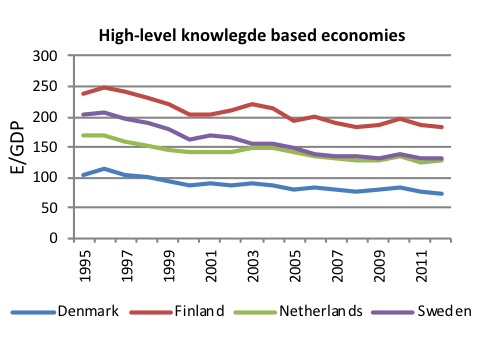 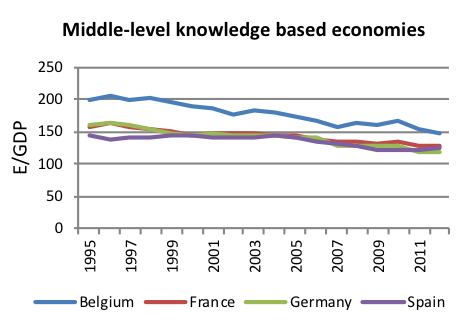 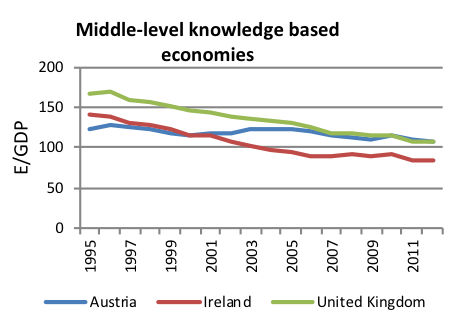 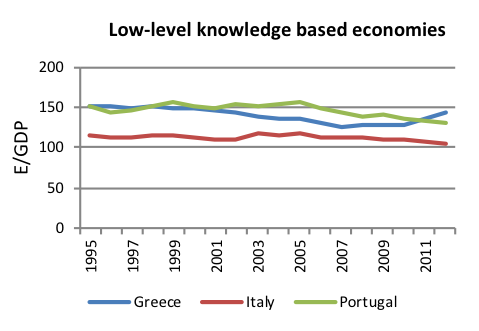 